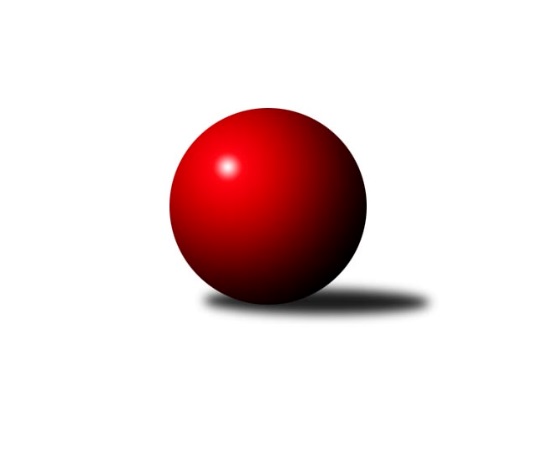 Č.6Ročník 2022/2023	29.4.2024 Okresní přebor Ostrava 2022/2023Statistika 6. kolaTabulka družstev:		družstvo	záp	výh	rem	proh	skore	sety	průměr	body	plné	dorážka	chyby	1.	TJ Sokol Bohumín E	6	4	0	2	29.5 : 18.5 	(39.0 : 33.0)	2344	8	1670	675	61.5	2.	TJ Unie Hlubina C	6	4	0	2	27.0 : 21.0 	(39.0 : 33.0)	2541	8	1798	743	57	3.	SKK Ostrava C	5	3	0	2	23.5 : 16.5 	(29.0 : 31.0)	2354	6	1656	698	63.8	4.	SKK Ostrava B	5	3	0	2	23.0 : 17.0 	(30.0 : 30.0)	2352	6	1687	665	60.2	5.	TJ Sokol Bohumín D	5	3	0	2	22.5 : 17.5 	(34.0 : 26.0)	2421	6	1710	710	57.6	6.	TJ Michálkovice  B	6	2	0	4	21.0 : 27.0 	(40.0 : 32.0)	2369	4	1684	684	62	7.	TJ VOKD Poruba C	6	2	0	4	14.5 : 33.5 	(29.5 : 42.5)	2318	4	1687	632	70.8	8.	TJ Unie Hlubina ˝D˝	5	1	0	4	15.0 : 25.0 	(23.5 : 36.5)	2255	2	1614	641	70.6Tabulka doma:		družstvo	záp	výh	rem	proh	skore	sety	průměr	body	maximum	minimum	1.	TJ Unie Hlubina C	6	4	0	2	27.0 : 21.0 	(39.0 : 33.0)	2541	8	2618	2499	2.	SKK Ostrava C	3	2	0	1	15.5 : 8.5 	(20.0 : 16.0)	2306	4	2381	2223	3.	TJ Sokol Bohumín E	3	2	0	1	15.0 : 9.0 	(22.5 : 13.5)	2409	4	2426	2377	4.	TJ VOKD Poruba C	3	2	0	1	11.5 : 12.5 	(17.0 : 19.0)	2263	4	2268	2258	5.	TJ Sokol Bohumín D	2	1	0	1	10.0 : 6.0 	(14.0 : 10.0)	2458	2	2503	2412	6.	SKK Ostrava B	2	1	0	1	10.0 : 6.0 	(13.5 : 10.5)	2285	2	2311	2258	7.	TJ Michálkovice  B	3	1	0	2	11.0 : 13.0 	(22.0 : 14.0)	2258	2	2327	2193	8.	TJ Unie Hlubina ˝D˝	0	0	0	0	0.0 : 0.0 	(0.0 : 0.0)	0	0	0	0Tabulka venku:		družstvo	záp	výh	rem	proh	skore	sety	průměr	body	maximum	minimum	1.	TJ Sokol Bohumín E	3	2	0	1	14.5 : 9.5 	(16.5 : 19.5)	2312	4	2353	2243	2.	SKK Ostrava B	3	2	0	1	13.0 : 11.0 	(16.5 : 19.5)	2374	4	2566	2218	3.	TJ Sokol Bohumín D	3	2	0	1	12.5 : 11.5 	(20.0 : 16.0)	2418	4	2530	2279	4.	SKK Ostrava C	2	1	0	1	8.0 : 8.0 	(9.0 : 15.0)	2378	2	2538	2217	5.	TJ Michálkovice  B	3	1	0	2	10.0 : 14.0 	(18.0 : 18.0)	2424	2	2499	2242	6.	TJ Unie Hlubina ˝D˝	5	1	0	4	15.0 : 25.0 	(23.5 : 36.5)	2255	2	2500	2091	7.	TJ Unie Hlubina C	0	0	0	0	0.0 : 0.0 	(0.0 : 0.0)	0	0	0	0	8.	TJ VOKD Poruba C	3	0	0	3	3.0 : 21.0 	(12.5 : 23.5)	2337	0	2498	2251Tabulka podzimní části:		družstvo	záp	výh	rem	proh	skore	sety	průměr	body	doma	venku	1.	TJ Sokol Bohumín E	6	4	0	2	29.5 : 18.5 	(39.0 : 33.0)	2344	8 	2 	0 	1 	2 	0 	1	2.	TJ Unie Hlubina C	6	4	0	2	27.0 : 21.0 	(39.0 : 33.0)	2541	8 	4 	0 	2 	0 	0 	0	3.	SKK Ostrava C	5	3	0	2	23.5 : 16.5 	(29.0 : 31.0)	2354	6 	2 	0 	1 	1 	0 	1	4.	SKK Ostrava B	5	3	0	2	23.0 : 17.0 	(30.0 : 30.0)	2352	6 	1 	0 	1 	2 	0 	1	5.	TJ Sokol Bohumín D	5	3	0	2	22.5 : 17.5 	(34.0 : 26.0)	2421	6 	1 	0 	1 	2 	0 	1	6.	TJ Michálkovice  B	6	2	0	4	21.0 : 27.0 	(40.0 : 32.0)	2369	4 	1 	0 	2 	1 	0 	2	7.	TJ VOKD Poruba C	6	2	0	4	14.5 : 33.5 	(29.5 : 42.5)	2318	4 	2 	0 	1 	0 	0 	3	8.	TJ Unie Hlubina ˝D˝	5	1	0	4	15.0 : 25.0 	(23.5 : 36.5)	2255	2 	0 	0 	0 	1 	0 	4Tabulka jarní části:		družstvo	záp	výh	rem	proh	skore	sety	průměr	body	doma	venku	1.	TJ Sokol Bohumín E	0	0	0	0	0.0 : 0.0 	(0.0 : 0.0)	0	0 	0 	0 	0 	0 	0 	0 	2.	TJ Michálkovice  B	0	0	0	0	0.0 : 0.0 	(0.0 : 0.0)	0	0 	0 	0 	0 	0 	0 	0 	3.	TJ Unie Hlubina ˝D˝	0	0	0	0	0.0 : 0.0 	(0.0 : 0.0)	0	0 	0 	0 	0 	0 	0 	0 	4.	SKK Ostrava C	0	0	0	0	0.0 : 0.0 	(0.0 : 0.0)	0	0 	0 	0 	0 	0 	0 	0 	5.	TJ Sokol Bohumín D	0	0	0	0	0.0 : 0.0 	(0.0 : 0.0)	0	0 	0 	0 	0 	0 	0 	0 	6.	TJ VOKD Poruba C	0	0	0	0	0.0 : 0.0 	(0.0 : 0.0)	0	0 	0 	0 	0 	0 	0 	0 	7.	TJ Unie Hlubina C	0	0	0	0	0.0 : 0.0 	(0.0 : 0.0)	0	0 	0 	0 	0 	0 	0 	0 	8.	SKK Ostrava B	0	0	0	0	0.0 : 0.0 	(0.0 : 0.0)	0	0 	0 	0 	0 	0 	0 	0 Zisk bodů pro družstvo:		jméno hráče	družstvo	body	zápasy	v %	dílčí body	sety	v %	1.	Lukáš Modlitba 	TJ Sokol Bohumín E 	6	/	6	(100%)	11	/	12	(92%)	2.	Libor Pšenica 	TJ Michálkovice  B 	5	/	5	(100%)	9	/	10	(90%)	3.	Veronika Rybářová 	TJ Unie Hlubina ˝D˝ 	5	/	5	(100%)	8	/	10	(80%)	4.	Jiří Koloděj 	SKK Ostrava B 	5	/	5	(100%)	8	/	10	(80%)	5.	Markéta Kohutková 	TJ Sokol Bohumín D 	5	/	5	(100%)	8	/	10	(80%)	6.	František Tříska 	TJ Unie Hlubina C 	5	/	5	(100%)	7	/	10	(70%)	7.	Josef Kyjovský 	TJ Unie Hlubina C 	4	/	5	(80%)	9	/	10	(90%)	8.	Petr Kuttler 	TJ Sokol Bohumín D 	4	/	5	(80%)	8.5	/	10	(85%)	9.	Jaroslav Čapek 	SKK Ostrava B 	4	/	5	(80%)	6.5	/	10	(65%)	10.	Josef Jurášek 	TJ Michálkovice  B 	4	/	6	(67%)	10	/	12	(83%)	11.	Josef Navalaný 	TJ Unie Hlubina C 	4	/	6	(67%)	8	/	12	(67%)	12.	Lubomír Richter 	TJ Sokol Bohumín E 	4	/	6	(67%)	6.5	/	12	(54%)	13.	Miroslava Ševčíková 	TJ Sokol Bohumín E 	4	/	6	(67%)	5	/	12	(42%)	14.	Miroslav Heczko 	SKK Ostrava C 	3	/	4	(75%)	6	/	8	(75%)	15.	Martin Futerko 	SKK Ostrava C 	3	/	4	(75%)	5	/	8	(63%)	16.	Lubomír Jančar 	TJ Unie Hlubina ˝D˝ 	3	/	4	(75%)	4.5	/	8	(56%)	17.	Jiří Číž 	TJ VOKD Poruba C 	3	/	5	(60%)	7	/	10	(70%)	18.	Miroslav Futerko 	SKK Ostrava C 	3	/	5	(60%)	5.5	/	10	(55%)	19.	Miroslav Futerko 	SKK Ostrava C 	3	/	5	(60%)	5	/	10	(50%)	20.	Rostislav Hrbáč 	SKK Ostrava B 	3	/	5	(60%)	4.5	/	10	(45%)	21.	Jan Ščerba 	TJ Michálkovice  B 	3	/	5	(60%)	4	/	10	(40%)	22.	Jakub Kožík 	SKK Ostrava C 	3	/	5	(60%)	4	/	10	(40%)	23.	Josef Hájek 	TJ Unie Hlubina C 	3	/	6	(50%)	7	/	12	(58%)	24.	Martin Ševčík 	TJ Sokol Bohumín E 	3	/	6	(50%)	4.5	/	12	(38%)	25.	Václav Kladiva 	TJ Sokol Bohumín D 	2.5	/	5	(50%)	6	/	10	(60%)	26.	Janka Sliwková 	TJ Sokol Bohumín E 	2.5	/	6	(42%)	5.5	/	12	(46%)	27.	Helena Martinčáková 	TJ VOKD Poruba C 	2	/	2	(100%)	3	/	4	(75%)	28.	Zdeněk Franěk 	TJ Sokol Bohumín D 	2	/	3	(67%)	4	/	6	(67%)	29.	Miroslav Koloděj 	SKK Ostrava B 	2	/	3	(67%)	4	/	6	(67%)	30.	Oldřich Stolařík 	SKK Ostrava C 	2	/	3	(67%)	2	/	6	(33%)	31.	Roman Grüner 	TJ Unie Hlubina ˝D˝ 	2	/	4	(50%)	3	/	8	(38%)	32.	Hana Vlčková 	TJ Michálkovice  B 	2	/	5	(40%)	6	/	10	(60%)	33.	Andrea Rojová 	TJ Sokol Bohumín E 	2	/	5	(40%)	5.5	/	10	(55%)	34.	Roman Klímek 	TJ VOKD Poruba C 	2	/	5	(40%)	4	/	10	(40%)	35.	Roman Raška 	TJ Michálkovice  B 	2	/	6	(33%)	6	/	12	(50%)	36.	Jaroslav Hrabuška 	TJ VOKD Poruba C 	1.5	/	5	(30%)	4	/	10	(40%)	37.	Lenka Raabová 	TJ Unie Hlubina ˝D˝ 	1	/	1	(100%)	2	/	2	(100%)	38.	Natálie Drahanská 	SKK Ostrava B 	1	/	1	(100%)	1	/	2	(50%)	39.	Jan Petrovič 	TJ VOKD Poruba C 	1	/	2	(50%)	2.5	/	4	(63%)	40.	Zdeněk Kuna 	SKK Ostrava B 	1	/	2	(50%)	1	/	4	(25%)	41.	Radovan Kysučan 	TJ VOKD Poruba C 	1	/	3	(33%)	4	/	6	(67%)	42.	Ondřej Kohutek 	TJ Sokol Bohumín D 	1	/	3	(33%)	3	/	6	(50%)	43.	Oldřich Neuverth 	TJ Unie Hlubina C 	1	/	3	(33%)	2	/	6	(33%)	44.	Michaela Černá 	TJ Unie Hlubina ˝D˝ 	1	/	3	(33%)	2	/	6	(33%)	45.	Blažena Kolodějová 	SKK Ostrava B 	1	/	4	(25%)	3	/	8	(38%)	46.	Libor Mendlík 	TJ Unie Hlubina C 	1	/	4	(25%)	3	/	8	(38%)	47.	Miroslav Paloc 	TJ Sokol Bohumín D 	1	/	4	(25%)	2	/	8	(25%)	48.	Pavel Rybář 	TJ Unie Hlubina ˝D˝ 	1	/	4	(25%)	1	/	8	(13%)	49.	Vlastimil Pacut 	TJ Sokol Bohumín D 	1	/	5	(20%)	2.5	/	10	(25%)	50.	Michal Borák 	TJ Michálkovice  B 	1	/	6	(17%)	4	/	12	(33%)	51.	Alena Koběrová 	TJ Unie Hlubina C 	1	/	6	(17%)	3	/	12	(25%)	52.	František Deingruber 	SKK Ostrava C 	0.5	/	3	(17%)	1.5	/	6	(25%)	53.	František Modlitba 	TJ Sokol Bohumín E 	0	/	1	(0%)	1	/	2	(50%)	54.	Adéla Drahanská 	SKK Ostrava B 	0	/	1	(0%)	1	/	2	(50%)	55.	Radomíra Kašková 	TJ Michálkovice  B 	0	/	1	(0%)	1	/	2	(50%)	56.	Jiří Břeska 	TJ Michálkovice  B 	0	/	1	(0%)	0	/	2	(0%)	57.	Tomáš Polášek 	SKK Ostrava B 	0	/	1	(0%)	0	/	2	(0%)	58.	Vladimír Malovaný 	SKK Ostrava C 	0	/	1	(0%)	0	/	2	(0%)	59.	Karel Kudela 	TJ Unie Hlubina C 	0	/	1	(0%)	0	/	2	(0%)	60.	Petr Říman 	TJ Michálkovice  B 	0	/	1	(0%)	0	/	2	(0%)	61.	Antonín Chalcář 	TJ VOKD Poruba C 	0	/	2	(0%)	1	/	4	(25%)	62.	Daniel Skopal 	TJ VOKD Poruba C 	0	/	2	(0%)	0	/	4	(0%)	63.	Adam Klištinec 	TJ Unie Hlubina ˝D˝ 	0	/	2	(0%)	0	/	4	(0%)	64.	Vojtěch Turlej 	TJ VOKD Poruba C 	0	/	2	(0%)	0	/	4	(0%)	65.	Martin Gužík 	TJ Unie Hlubina ˝D˝ 	0	/	3	(0%)	1	/	6	(17%)	66.	Antonín Pálka 	SKK Ostrava B 	0	/	3	(0%)	1	/	6	(17%)	67.	Marian Mesároš 	TJ VOKD Poruba C 	0	/	4	(0%)	3	/	8	(38%)	68.	Ondřej Valošek 	TJ Unie Hlubina ˝D˝ 	0	/	4	(0%)	2	/	8	(25%)	69.	Libor Radomský 	TJ VOKD Poruba C 	0	/	4	(0%)	1	/	8	(13%)Průměry na kuželnách:		kuželna	průměr	plné	dorážka	chyby	výkon na hráče	1.	TJ Unie Hlubina, 1-2	2529	1791	738	55.4	(421.6)	2.	TJ Sokol Bohumín, 1-4	2380	1717	663	68.2	(396.7)	3.	SKK Ostrava, 1-2	2269	1602	666	60.4	(378.3)	4.	TJ Michalkovice, 1-2	2259	1627	632	62.0	(376.6)	5.	TJ VOKD Poruba, 1-4	2253	1605	647	71.2	(375.6)Nejlepší výkony na kuželnách:TJ Unie Hlubina, 1-2TJ Unie Hlubina C	2618	6. kolo	Jaroslav Čapek 	SKK Ostrava B	479	5. koloSKK Ostrava B	2566	5. kolo	Josef Navalaný 	TJ Unie Hlubina C	470	6. koloTJ Unie Hlubina C	2551	3. kolo	Jan Petrovič 	TJ VOKD Poruba C	466	4. koloTJ Unie Hlubina C	2547	5. kolo	Josef Kyjovský 	TJ Unie Hlubina C	465	2. koloSKK Ostrava C	2538	6. kolo	Josef Hájek 	TJ Unie Hlubina C	465	2. koloTJ Sokol Bohumín D	2530	3. kolo	Martin Futerko 	SKK Ostrava C	464	6. koloTJ Unie Hlubina C	2519	1. kolo	Josef Hájek 	TJ Unie Hlubina C	463	5. koloTJ Unie Hlubina C	2511	4. kolo	Josef Hájek 	TJ Unie Hlubina C	461	6. koloTJ Unie Hlubina ˝D˝	2500	2. kolo	Josef Navalaný 	TJ Unie Hlubina C	460	5. koloTJ Unie Hlubina C	2499	2. kolo	Josef Jurášek 	TJ Michálkovice  B	457	1. koloTJ Sokol Bohumín, 1-4TJ Sokol Bohumín D	2503	2. kolo	Lukáš Modlitba 	TJ Sokol Bohumín E	456	5. koloTJ Michálkovice  B	2499	6. kolo	Petr Kuttler 	TJ Sokol Bohumín D	452	2. koloTJ Sokol Bohumín D	2444	5. kolo	Josef Jurášek 	TJ Michálkovice  B	449	6. koloTJ Sokol Bohumín D	2428	1. kolo	Lukáš Modlitba 	TJ Sokol Bohumín E	447	4. koloTJ Sokol Bohumín E	2426	4. kolo	Markéta Kohutková 	TJ Sokol Bohumín D	446	2. koloTJ Sokol Bohumín E	2423	5. kolo	Libor Pšenica 	TJ Michálkovice  B	445	3. koloTJ Sokol Bohumín D	2412	6. kolo	Miroslav Paloc 	TJ Sokol Bohumín D	440	5. koloTJ Sokol Bohumín E	2377	3. kolo	Lubomír Richter 	TJ Sokol Bohumín E	433	3. koloTJ Unie Hlubina ˝D˝	2290	4. kolo	Veronika Rybářová 	TJ Unie Hlubina ˝D˝	430	4. koloSKK Ostrava B	2270	1. kolo	Zdeněk Franěk 	TJ Sokol Bohumín D	429	2. koloSKK Ostrava, 1-2SKK Ostrava C	2381	1. kolo	Martin Futerko 	SKK Ostrava C	469	1. koloSKK Ostrava C	2366	3. kolo	Jiří Koloděj 	SKK Ostrava B	447	6. koloSKK Ostrava C	2315	5. kolo	Martin Futerko 	SKK Ostrava C	440	3. koloSKK Ostrava B	2311	6. kolo	Petr Kuttler 	TJ Sokol Bohumín D	431	4. koloTJ Sokol Bohumín E	2300	2. kolo	Markéta Kohutková 	TJ Sokol Bohumín D	430	4. koloTJ Sokol Bohumín D	2279	4. kolo	Roman Klímek 	TJ VOKD Poruba C	428	5. koloTJ VOKD Poruba C	2262	5. kolo	Lukáš Modlitba 	TJ Sokol Bohumín E	420	2. koloSKK Ostrava B	2258	2. kolo	Roman Grüner 	TJ Unie Hlubina ˝D˝	419	3. koloTJ Sokol Bohumín E	2243	1. kolo	Miroslav Koloděj 	SKK Ostrava B	419	6. koloSKK Ostrava C	2223	4. kolo	Martin Futerko 	SKK Ostrava C	414	5. koloTJ Michalkovice, 1-2SKK Ostrava B	2338	4. kolo	Josef Jurášek 	TJ Michálkovice  B	435	5. koloTJ Michálkovice  B	2327	5. kolo	Jaroslav Čapek 	SKK Ostrava B	429	4. koloTJ Michálkovice  B	2253	4. kolo	Veronika Rybářová 	TJ Unie Hlubina ˝D˝	428	5. koloTJ Unie Hlubina ˝D˝	2231	5. kolo	Libor Pšenica 	TJ Michálkovice  B	414	4. koloSKK Ostrava C	2217	2. kolo	Jiří Koloděj 	SKK Ostrava B	413	4. koloTJ Michálkovice  B	2193	2. kolo	Jan Ščerba 	TJ Michálkovice  B	403	2. kolo		. kolo	Martin Futerko 	SKK Ostrava C	400	2. kolo		. kolo	Jan Ščerba 	TJ Michálkovice  B	397	5. kolo		. kolo	Michal Borák 	TJ Michálkovice  B	396	4. kolo		. kolo	Miroslav Koloděj 	SKK Ostrava B	392	4. koloTJ VOKD Poruba, 1-4TJ Sokol Bohumín E	2353	6. kolo	Lukáš Modlitba 	TJ Sokol Bohumín E	465	6. koloTJ VOKD Poruba C	2268	3. kolo	Jiří Číž 	TJ VOKD Poruba C	463	3. koloTJ VOKD Poruba C	2262	1. kolo	Jiří Číž 	TJ VOKD Poruba C	436	6. koloTJ VOKD Poruba C	2258	6. kolo	Lubomír Jančar 	TJ Unie Hlubina ˝D˝	424	1. koloSKK Ostrava B	2218	3. kolo	Jiří Koloděj 	SKK Ostrava B	415	3. koloTJ Unie Hlubina ˝D˝	2163	1. kolo	Jaroslav Hrabuška 	TJ VOKD Poruba C	402	3. kolo		. kolo	Jiří Číž 	TJ VOKD Poruba C	400	1. kolo		. kolo	Roman Klímek 	TJ VOKD Poruba C	398	1. kolo		. kolo	Roman Grüner 	TJ Unie Hlubina ˝D˝	398	1. kolo		. kolo	Andrea Rojová 	TJ Sokol Bohumín E	390	6. koloČetnost výsledků:	8.0 : 0.0	1x	7.0 : 1.0	4x	6.0 : 2.0	4x	5.0 : 3.0	6x	3.5 : 4.5	1x	3.0 : 5.0	4x	2.0 : 6.0	3x	1.5 : 6.5	1x